Peter Pan Goes WrongBy: Henry Lewis, Jonathan Sayer, Henry ShieldsThe Citadel Theatre, Kenny Wax LTD, Stage Presence LTD & Kevin McCollum, in association with Arts Club Theatre Company by arrangement with Mischief Worldwide LTD presents the Mischief Theatre production Peter Pan Goes Wrong North American Premiere Production The Mischief Production of Peter Pan Goes Wrong was originally produced on the West End Stage by Kenny Wax & Stage Presence This production is presented under licence by Mischief Worldwide LTD. September 8–October 16, 2022Stanley Industrial Alliance StageRunning time: approx. 2 H 15 M (one intermission)Starring:Alexander Ariate  dennisApril Banigan  francisAlexandra Brynn  sandraJamie Cavanagh  jonathan/fight captain Chris Cochrane  robert Belinda Cornish  AnnieGabriel Covarrubias Oropeza  cornley crew b; understudy dennis, max, cornley crew aAndrew Cownden  standby; understudy chris, robert, trevor, jonathan, cornley crew a, cornley crew bOscar Derkx  maxSebastian Kroon  trevorRochelle Laplante  lucy; understudy sandraCamille Legg  cornley crew a; understudy annie, lucy, francis Andrew Macdonald-Smith  chris/dance & vocal captain Creative team:Daryl Cloran  directorRachel Peake  associate directorLaura Krewski  original choreographerCory Sincennes  set designer Cindy Wiebe  costume designerConor Moore  lighting designerMishelle Cuttler  sound designerCeleste English  associate light designerChristine Leroux  stage managerMandy Huang  apprentice stage manager Adam Meggido & Fred Gray directors Steven Greenfield musical director Simon Scullion set designer Roberto Surace costume designer Matt Haskins lighting designer Jeff Osterlin associate lighting designerRob Falconer & Richard Baker original music Ella Wahlström sound designerOwen Hutchinson associate sound designer Christine Bandelow choreographer Janine Waddell fight director & stunt coordinator Samara Von Rad stunt co-coordinatorKaren Johnson-Diamond assistant director Pamela Jakobs stage manager Angela Beaulieu assistant stage manager Mandy Huang apprentice stage manager Presenting sponsor of the Legacy Circle, Planning Giving Program: Bell AlliancePETER PAN GOES WRONG was first presented by Mischief Theatre on 10th December 2013 at the Pleasance Theatre, London. PETER PAN GOES WRONG by Henry Lewis, Jonathan Sayer & Henry Shields  2013 Mischief Worldwide Ltd. 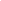 PETER PAN GOES WRONG, Mischief and Mischief Theatre are trademarks of Mischief Worldwide Ltd. All rights reserved. This production is presented under licence from Mischief Worldwide Ltd. For MischiefWorldwide (make title) 	Directors: Mark Bentley, Jonathan Burke, Henry Lewis, Kenny Wax 	Executive Director: Jo Danvers 	International Production Coordinator: Jessica Hall 	Marketing Manager: Harry Lockyear 	Production & Administrative Assistant: Minoli De Silva For information about rights in all Mischief Theatre works, please visit: mischiefworldwide.comHow to Access This document with a screen reader/low vision :JAWS:Since the table of contents are created with links, press the INSERT+F7 to bring up the links list view, use your UP and DOWN arrow keys to navigate to the content you want to go to and press enter.NVDA:Use your UP and DOWN arrow keys to navigate the table of contents, press ENTER on the content you want to go to.With NARRATOR:         Use your UP and DOWN arrow keys to navigate the table of contents, press ENTER on the content you want to go to.Mouse – if you are using your mouse you can hit CTRL and left click on the Table of Contents heading and you will be jumped to tha section of the document TABLE OF CONTENTSWELCOME MESSAGE	6LAND ACKNOWLEDGEMENT	7MEET THE PLAYWRIGHTS	8THE COMPANY	10CORPORATE & GOVERNMENT SUPPORT	22DONORS:	23BOARD & STAFF	24WELCOME MESSAGEIt’s September 2022, so it should feel natural to say “Welcome to the new season,” as we normally would. And it does. Yet, after all the arts sector
has been through, after all the health sector has been through, after all that we all have been through these past two-something years, we will never take stating “Welcome to the new season” for granted. It is vital that we continue. It is imperative that theatre remains to bring us together, to tell stories to each other that we all hear and see at the same time. It’s magic! We’re grateful you’re here to witness it. So, on that note, welcome, everyone, to the 2022/23 season! We also wanted to share some information about a brand-new artist programme here at the Arts Club: our Artist-in-Residence. This initiative will provide mentorship, work space, and some financial supports to an artist annually, so that they can develop their practice and deepen their relationship with the community. We have already selected an artist for this inaugural year: Ashleigh Giffen, an emerging local playwright, past participant of LEAP, and recipient of an Arts Club Silver Commission for her play “TBD”. Welcome, Ashleigh! After the show, when you’re recalling the joy of this performance, just know that it’s not too late to subscribe to our 2022/23 season––and relive that unique feeling of joy again and again in the months ahead. Save by renewing or purchasing your season ticket package at artsclub.com, or by calling our box office at 604.687.1644; and if you are able, please take the opportunity to show your support with a tax-deductible donation. Now more than ever, we need theatre. And theatre needs you. Thanks for spending your time, and money, to be with us. We’re grateful and we hope you enjoy the show! Ashlie and PeterAshlie corcoran artistic directorpeter cathie white executive directorThe Arts Club gratefully acknowledges Play Patron Julia Blockberger.LAND ACKNOWLEDGEMENTThe Arts Club Theatre Company would like to acknowledge that this production takes place on the ancestral, traditional, and unceded territories of the Coast Salish Peoples, in particular the xwməθkwəy̓ əm (Musqueam), Skwxwú7mesh (Squamish), and səlili̓ lwə̓ taʔɬ (Tsleil-Waututh) First Nations. We are honoured to live, work, and play on this land together. MEET THE PLAYWRIGHTSHENRY LEWIS  Henry is an Olivier Award-winning writer, actor and is the Artistic Director of Mischief Theatre. Henry writes and performs for the company as well
as producing. Henry trained at LAMDA. Recent credits include: The Comedy About A Bank Robbery (writer and actor - Criterion Theatre -nominated
Best New Comedy Olivier Award 2017), The Play That Goes Wrong (writer and actor – U.K. and International Tour, West End – Winner of Best New Comedy at the Olivier Awards 2015 and What’s On Stage Awards 2014), Peter Pan Goes Wrong (writer and actor - West End, U.K. Tour, Pleasance London – Nominated for Best Production and Best Ensemble at the Off West End Awards 2014) Peter Pan Goes Wrong (BBC1), The Royal Variety Performance 2015 (writer and actor - ITV), Keep it in the Family (writer and actor - ITV), Lights! Camera! Improvise! (actor - West End, Soho Theatre - Winner of The Spirit of the Fringe Award), The Improvised Ad Break Live (actor - Comedy Central), The Boy with the Cuckoo-Clock Heart (actor - Pleasance), Beasts & Beauties (actor - Hampstead Theatre), The Nativity Goes Wrong (writer - Reading). Outside of Mischief Theatre, Henry teaches at LAMDA and is the co-artistic director of The Trick for whom Henry produced the critically acclaimed revival of Mercury Fur (Old Red Lion Theatre and Trafalgar Studios – Nominated for Best Production & Winner Best Design at The Off West End Awards 2013) and the U.K. premiere of Tracy Letts’ Superior Donuts at The Southwark Playhouse for which he won the Mark Marvin Prize at the Peter Brook Empty Space Awards. JONATHAN SAYERJonathan is an Olivier Award-winning writer and the company director of Mischief Theatre working as a writer, actor, and producer. Jonathan trained at LAMDA. Select theatre credits include: The Comedy About a Bank Robbery (Criterion Theatre - nominated Best New Comedy Olivier Award 2017), The Play That Goes Wrong (West End, U.K. and International Tour - writer/ actor, Olivier Award and WhatsOnStage Award Best New Comedy), Peter Pan Goes Wrong (West End, U.K. tour, Pleasance, London - writer/actor), The Nativity Goes Wrong (writer, Mischief Theatre and Reading Rep co-production), Lights! Camera! Improvise! (Pleasance, Edinburgh, Soho Theatre, Arcola, Underbelly and Krakow Improfest - actor, improviser, producer, Spirit of the Fringe Award 2013), Rachael’s Café (Old Red Lion - general manager), and Happy Birthday Simon (Orange Tree - actor). Television credits include: Peter Pan Goes Wrong (BBC1), Royal Variety Performance 2015 - The Play That Goes Wrong, A Life Less Ordinary (pilot), and The Anti- Social Network (actor). Radio credits include: Not a Love Story (BBC Radio 4 - actor). Jonathan teaches improvisation and has taught at LAMDA, Mountview, and Cambridge School of Visual and Performing Arts (CSVPA). HENRY SHIELDS Henry trained at LAMDA. He is an Olivier award- winning writer and
has been a member of Mischief Theatre since 2009. Select theatre credits include:The Play That Goes Wrong (writer/actor, winner 2015 Olivier Award and WhatsOnStage Award for Best New Comedy), Peter Pan Goes Wrong (writer/ actor, 2016 Olivier Award nominee for Best New Comedy), The Nativity Goes Wrong (writer), The Comedy About a Bank Robbery (writer/actor), and The Busy Body (Southwark Playhouse). Television credits include: Peter Pan Goes Wrong (BBC1), and A Christmas Carol Goes Wrong (BBC1). THE COMPANYALEXANDER ARIATE  dennisFor the Arts Club: DebutOther Theatre: Clue, Peter Pan Goes Wrong (Citadel Theatre); A Christmas Carol (Theatre Calgary); Might as Well Be Dead (Vertigo Theatre); Two Gentleman of Verona, The Comedy of Errors (Shakespeare by the Bow); The Merchant of Venice, The Tempest, Othello, Twelfth Night, The Winter’s Tale (The Shakespeare Company); The Merry Wives of Windsor, The Merchant of Venice (Freewill Shakespeare Festival) Film & TV: Fortunate Son, Cardfight VanguardOther: Alex is a 2018 graduate of the University of Alberta’s BFA Acting Program, and holds a diploma in Theatre Performance from MRU. You can catch him in Calgary this holiday season in Murder on the Orient Express at Vertigo Theatre! RICHARD BAKER  original music For the Arts Club: DebutOther Theatre: Richard trained at LAMDA on the MD course, and credits while in training included City of Angels at the Hammersmith Lyric; The Last Five Years at the Nursery Theatre; Much Ado About Nothing at the Riverside Studios, directed by Dame Janet Suzman Other: Richard is a freelance musical director, qualified teacher, vocal coach, composer and improviser. He is an audition pianist and vocal coach, and has worked at various drama schools, including LAMDA, Rose Bruford, and the Urdang Academy. He is an MD/ repetiteur for the company Opera Anywhere, and has worked at the Old Vic Tunnels, the Islington Pleasance, Buxton Opera House and Royal Festival Hall. CHRISTINE DANDELOW  choreographer For the Arts Club: DebutOther Theatre choreography credits include Buddy: The Buddy Holly Story, Sister Act, Hair, Little Shop of Horrors, The British Invasion, Carousel (Mayfield Theatre); Bittergirl (Citadel Theatre/Confederation Centre of the Arts); One Man, Two Guvnors, Peter Pan Goes Wrong (Citadel Theatre); I Love You, You’re Perfect, Now Change (Neptune Theatre); Inferno (Firefly Theatre & Circus); City of Angels, Legally Blonde (MacEwan University); Hello...Hello (Kill Your Television); Rent (Mirvish Productions, Mexico City, Barcelona, Montreal, and US National Tour) Other: Christine is a choreographer and performerAPRIL BANIGAN   francis For the Arts Club: DebutOther Theatre: The Silver Arrow, A Christmas Carol, Death of a Salesman, The Constant Wife (Citadel Theatre); My One And Only (Workshop West); Silence (NLT), See How They Run (Mayfield); Fever Land (Teatro)Film & TV: A Louder Silence, Media Sense, Alfred Hitchcock Presents Other: April directed the narration of The Great Human Odyssey, The Perfect Runner, and Equus: Story of the Horse (The Nature of Things, CBC). She voices characters in the Mass Effect Trilogy, Dragon Age and Neverwinter Nights. ANGELA BEAULIEU  apprentice stage manager For the Arts Club: Under The Influence (debut, 2001); recent favourites: Noises Off, The Matchmaker, The Waiting Room, Thanks for Giving, Hand to God, One Man, Two Guvnors, The 39 Steps Other Theatre: Hey Viola! (Musical TheatreWorks); One Man, Two Guvnors (Theatre Calgary); Footloose, Grease, Mamma Mia! (Chemainus Theatre Festival); Kill Me Now, Sex in Heaven, Lion in the Streets (Touchstone); Urinetown: The Musical (Firehall Arts Centre) Other: In June of 2008, Angela received the Mary Phillips Prize for her work behind the scenes. Love forever to SJT ALEXANDRA BRYNN  sandraFor the Arts Club: DebutOther Theatre: The 39 Steps (Chemainus Theatre Festival); Peter Pan Goes Wrong (Citadel Theatre); The Hollywood Special Effects Show (U.K. National Tour, U.S.A. Tour, U.A.E.) Film & TV Blue Peter, Star Wars Battlefront II (voiceover) Other: MA in Acting (Guildford School of Acting, UK); BFA Theatre Performance (Concordia University). After growing up on the west coast, Alexandra is so excited to now be living in Vancouver and making her Arts Club debut! Thank you to my family for all their love and support! JAMIE CAVANAGH  jonathan/fight captainFor the Arts Club: DebutOther Theatre: The Great War, Confederation, Parts I and II (Video Cabaret/Soulpepper); Venus in Fur, Romeo and Juliet, Death of a Salesman, A Christmas Carol (Citadel Theatre); The Greatest Musical Never Written (Kliffer Entertainment/West Side Theatre, NYC); The Huns (Crows Theatre); Ministry of Mundane Mysteries (Outside the March) Film & TV: Salt-N-Pepa (Lifetime); Wild James (ActionCan Films); Departure (Global/BBC); Wayne (Youtube Red); Book Hungry Bears (TVO Kids); Rider’s Republic (Ubisoft) Other: Jamie is a Dora and Sterling award-winning actor and producer. He is an alumnus of the BFA Acting program at the University of Alberta and the 2014 Citadel Theatre/Banff Centre Program. CHRIS COCHRANE  robert For the Arts Club: favourites include: Once, Avenue Q, The Waiting Room, She Stoops to Conquer Other Theatre: Peter Pan Goes Wrong (Citadel Theatre); Much Ado About Nothing, The Winters Tale, Measure for Measure, Elizabeth Rex (Bard on the Beach); Urinetown (Firehall); The Competition is Fierce (ItsaZoo); The Flick (Itsazoo/ BlueBridge)Film & TV: Riverdale, iZombie, Supernatural, Supergirl, FringeOther: Chris is a graduate of the Stella Adler Studios (NYC) and Studio 58, and has been nominated for two Jessie Richardson Theatre Awards. BELINDA CORNISH  annie For the Arts Club: DebutOther Theatre: Peter Pan Goes Wrong, A Christmas Carol (Citadel Theatre); Evelyn Strange, The Exquisite Hour (Teatro La Quindicina); Coriolanus, Othello (Freewill Shakespeare)Film & TV: Tiny Plastic Men (CSA nominee); Mass Effect Trilogy, Dragon Age (Bioware Corp) Other Playwright: The Garneau Block (Citadel Theatre); Hiraeth (Bright Young Things); Category E (Maggie Tree, Coal Mine Theatre). Co-Artistic Director of Teatro La Quindicina. belindacornish.com. GABRIEL COVARRUBIAS OROPEZA  cornley crew b; understudy dennis, max, cornley crew a For the Arts Club: Debut Other Theatre: Peter Pan Goes Wrong (Citadel Theatre)Other: From Mexico City (Nahua Territory) living now in Vancouver (Coast Salish Territory) with a 12-year career as an actor. Studio 58 Acting Graduate. ANDREW COWNDEN  standby; understudy chris, robert, trevor, jonathan, cornley crew a, cornley crew b For the Arts Club: She Stoops to Conquer (debut, 2012); recent favourites: Spamalot, One Man, Two Guvnors, Dolly Parton’s Smoky Mountain Christmas CarolOther Theatre: 42nd Street (Theatre Under the Stars); Cabaret (Royal City Musical Theatre Company); A Charlie Brown Christmas (Carousel Theatre)Other: Graduate of the Canadian College of Performing Arts. andrewcownden.com OSCAR DERKX  maxFor the Arts Club: DebutOther Theatre: Peter and the Starcatcher, Once, A Christmas Carol, Peter Pan Goes Wrong (Citadel Theatre); As You Like It (RMTC/Citadel Theatre); Two Gentlemen of Verona, The Winter’s Tale (Freewill Shakespeare Festival); Evelyn Strange, Lost Lemoine (Teatro La Quindicina); Suburban Motel Series (Punctuate Theatre); The Antyssey, Under Cover (Concrete Theatre); Ride (Lunchbox Theatre) ROB FALCONER  original musicFor the Arts Club: Debut Other Theatre: Music credits (MD/AMD/ Designer/Composer) include: The Last Curiosity, Las Americas Above Festival (Arts Theatre – Slow Falling Bird, Mothergun, Desert Rats, Human Emotional Process); The Play That Goes Wrong, Cool Hand Luke, Playboy of the Western World, Lights! Camera! Improvise! Acting credits include School of Rock (West End); The Play That Goes Wrong (Broadway/West End/international tour); Red Riding Hood (New Wolsey Theatre); Sinbad the Sailor (New Wolsey Theatre); Slow Falling Bird (Arts); Romeo and Juliet (Watermill Theatre); The Sword in the Stone (New Wolsey Theatre); Peter Pan Goes Wrong (Pleasance Theatre); Cool Hand Luke (Aldwych) FRED GRAY  directorFor the Arts Club: Debut Other: Fred Gray is an actor, director, writer and acting coach. He achieved a 2.1 MA Theatre Studies degree at the University of Glasgow before going on to complete the BA Acting course at RADA. Since then he has been heavily involved with Mischief Theatre - performing in the West End with The Play That Goes Wrong for three years and becoming the Associate Director of Peter Pan Goes Wrong; a show he has also performed in in the West End. He has been directing since he set up a theatre company called For We Are Many in Glasgow in 2006 and since then has directed internationally including Australia, New Zealand, Italy and New York. When he isn’t acting/directing he is an acting coach, mainly focusing on helping young people get into drama schools - something he would have a lot of experience in as he is also a member of the RADA panel. His focus has mainly been on Theatre but this year he played a small role in TV comedy series Sneakerhead, a show produced by Ash Atalla, the producer of the critically acclaimed The Office. STEVEN GREENFIELD  musical directorFor the Arts Club: Red Rock Diner (debut, 2014), Jerry Lee Lewis in Million Dollar Quartet Other Theatre: The Dreamer’s Cantata (Edmonton Fringe/Plain Jane); Clue (Citadel Theatre); Million Dollar Quartet (Theatre Calgary); Cogsworth in Beauty and the Beast (Theatre Under the Stars) Film & TV commercials for OPA!, True North Mortgage and SBD Play Other: Winner of Jessie and OVATION! awards; graduate of MacEwan University; former instructor at Studio 58 and Capilano University. MATT HASKINS  lighting designer For the Arts Club: Debut Other Theatre: Death of a Salesman (UK Tour); Roundelay (Southwark Playhouse); Peter Pan Goes Wrong (Apollo Theatre West End); Aladdin (Salisbury Playhouse); Kiss Me (Hampstead Theatre & Trafalgar Studios); Nina (Unity Theatre, Riksteatren & Young Vic); The Last Five Years (New Wolsey Theatre); Much Ado About Nothing (Queens Theatre, Hornchurch); The House of Mirrors and Hearts (Arcola Theatre); Crocodiles (Manchester Royal Exchange); 1001 Nights, The Edge (Transport Theatre/ Unicorn Theatre/ New Wolsey); Wind in the Willows, The Years Between (Royal & Derngate); Truth & Reconciliation (The Royal Court); Dream Story, Mud (Gate Theatre); Steel Magnolias (Bath Theatre Royal/UK Tour) Other: Matt is an international lighting designer working in theatre, opera, site specific, concert and corporate environments. He holds a BA (Hons) in Lighting Design. In 2008, Matt was nominated for a Knight of Illumination Award. matthaskins.com MANDY HUANG  apprentice stage managerFor the Arts Club: Debut Other Theatre: select Stage Management credits: La Mitchin di Mitchif (V’ni Dansi); Children’s Festival 2022, The Wait List Experiment (Some Assembly Theatre); Cinderella (VTT Spring Musical); What’s Wrong With Frank? (UBC Commedia); Bonjour, La, Bonjour (UBC Theatre)Other: Mandy is a recent UBC graduate with a double major in Theatre Studies and Sociology. She is an emerging stage manager based in Vancouver. OWEN HUTCHINSON  associate sound designerFor the Arts Club: DebutOther Theatre: For the Citadel Theatre selected design credits include Forbidden Phoenix, Make Mine Love, Arcadia, Million Dollar Quartet, 9–5
The Musical (Citadel Theatre); selected mixing credits include Hadestown (2017) Six (2019) Other: Recipient of the 2022 Jack King Award; three-time Sterling Award nominee; Owner/Designer, Douglas Cat Bed Company. PAMELA JAKOBS  stage managerFor the Arts Club: Miracle Mother (debut, 1994), The Matchmaker, Miss Bennet: Christmas at Pemberley, Mamma Mia!, Fun Home, Disney’s Beauty and the Beast, Mom’s the Word: Nest 1⁄2 Empty, Bittergirl: The Musical, Avenue Q, Baskerville: A Sherlock Holmes Mystery, Rock of Ages, The  Valley, The (Post) Mistress, A Christmas Story, Les Misérables, In the Heights, It’s a Wonderful Life, Educating Rita, Xanadu, Becky’s New Car, Spamalot, The Penelopiad, Enchanted April, The History Boys Other Theatre: Love Bomb (Shameless Hussy); Shakespearean Rhapsody (Carousel Theatre for Young People) Other: Two-time Jessie Award nominee; UBC BFA graduate. Thanks to Craig and Rose for all their love and support. KAREN JOHNSON-DIAMOND  assistant directorFor the Arts Club: DebutOther Theatre: As a professional improviser, Karen co-founded Dirty Laundry: The Completely Improvised Comedy Soap Opera.Film & TV: Heartland, Fargo, and the multi-award-winning web series Abracadavers Other: Karen is an award-winning actor who has been working in western Canada for over 30 years. Karen is the co-host of three podcasts: The Breakfast Dish (with her son Griffin Cork), Scamtime, and Bridging the Gap Between Generations Who Assume Things About Each Other. SEBASTIAN KROON  trevorFor the Arts Club: She Stoops to Conquer Other Theatre Jabberwocky, Famous Puppet Death Scenes (Old Trout Puppet Workshop); Merchant of Venice, As You Like It (Bard on the Beach); In the Next Room (Ensemble Theatre); A Doll’s House (Slamming Door); The Glass Menagerie (Ignition Theatre); The Odd Couple (Main St Theatre); Of Mice and Men (Hardline) Film & TV: Creepshow, Shadow of the Rougarou, Superman and Lois, Big Sky, Chilling Adventures of Sabrina, Supernatural, The Magicians, Deadly Class, Arrow Other: Jessie Richardson Award nominee; Sholivier Award winner. Sebastian lives at the city of Lougheed and invites you for tea. Call ahead. ROCHELLE LAPLANTE  lucy; understudy sandra For the Arts Club: DebutOther Theatre: Clue, Peter Pan Goes Wrong (Citadel Theatre); Caribbean Muskrat (Teatro La Quindicina); Macbeth (Freewill Shakespeare Festival); Hiraeth (Bright Young Things); Hoodies (Concrete Theatre); The Importance of Being Earnest (Empress of Blandings)Other: Rochelle Laplante (she/her) is excited to be debuting at the Arts Club! She was born in Terrace, BC, and is an Edmonton-raised actor, dancer and musician. Last year she co-created a choreopoem called Homegrown, which was part of the 2021 Nextfest Festival in Edmonton. She is a former student of the Young Musical Company at the Citadel Theatre and a graduate of the National Theatre School of Canada. CAMILLE LEGG  cornley crew a; understudy annie, lucy, francis For the Arts Club: Debut Other Theatre: Romeo and Juliet (Bard on the Beach); Like It Or Not (Green Thumb Theatre); Three Winters (The Cultch); Land of Trash (Green Thumb Theatre); The Hunger Room (Staircase Theatre); The Wolves (Stone’s Throw Productions) Film & TV: Charmed, Riverdale, The Detour, The Last Victim, Family Law, Before We Were Told, The Night Agent, Hourglass Other: Camille Legg is an actor and improviser based on the traditional, ancestral, and stolen lands of the Musqueam, Squamish, and Tsleil- Waututh Nations (colonially called Vancouver, BC, Canada). They are extremely excited to be making their Arts Club debut with this hilarious show! Camille also performs improv comedy at Tightrope Theatre, The Improv Centre, and Queerprov! ANDREW MACDONALD-SMITH  chris/dance & vocal captainFor the Arts Club: Avenue Q, MatildaOther Theatre: Crazy for You, Shakespeare in Love, Mary Poppins, One Man, Two Guvnors (Citadel Theatre); Avenue Q (Golden Theatre on Broadway); Cocktails at Pam’s, Witness to a Conga, Pith! (Teatro La Quindicina); The Mystery of Edwin Drood (Vertigo); Dirty Rotten Scoundrels, Crazy for You, Mary Poppins (Theatre Calgary)Other: Acting awards include a Jessie Richardson Award (Avenue Q), two Sterling Awards (One Man, Two Guvnors, Mary Poppins) and two Betty Mitchell Awards (Crazy for You, Mary Poppins). Andrew is the Co-Artistic Director of Teatro La Quindicina, a comedy-focused theatre company in Edmonton. @drewmacsmith ADAM MEGGIDO  directorFor the Arts Club: DebutOther Theatre: As director: Peter Pan Goes Wrong (Mischief Theatre; London, UK tour, Italy, Australia, New Zealand, Edmonton Citadel); Magic Goes Wrong (London, UK tour); Mischief Movie Night (London, UK tour); all three Olivier Award nominated in the Best New Comedy category. Co-creator and director of Showstopper! The Improvised Musical (Olivier Award winner, Best Entertainment). Other credits include Boris the Third (EdFringe); School of Night (National Theatre, Shakespeare’s Globe); Rhapsodes Other: As a composer and lyricist, his musical Burlesque won four Off West End theatre awards, including Best New Musical. JEFF OSTERLIN  associate lighting designerFor the Arts Club: Debut Other Theatre: During Covid, Jeff Got to work with Patricia Darbasie, with Havern by Cheryl Foggo at the Citadel Theatre and The Mountian Top by Katori Hall for Shadow Theatre at Varscona Theatre. Before Covid, Jeff worked on THE INVISIBLE – Agents of Ungentlemanly Warfare (Catalyst/Vertigo Theatre) as the Associated Projection Designer. Other lighting designs include Shumka’s world premieres of Mosquitos Wedding and Ancestors and Elders and Shumka’s Nutcracker (Northern Alberta Jubilee Auditorium, Royal Theatre, Victoria).Other: Jeff can be usually found behind the scenes at the University of Alberta Drama Department, as the Lighting Supervisor. SIMON SCULLION  set designerFor the Arts Club: DebutOther Theatre: Peter Pan Goes Wrong (London West End and UK tour); Showstopper! (London West End); The Father (Belgrade Theatre, Coventry); Quatermaine’s Term (UK Tour); Peppa Pig (UK tour); And Then There Were None (UK tour); Killer Joe (Edinburgh Festival) Film & TV: Recent credits include Bill (BBC Films/British Film Institute) and Madonna and Basquiat (Sky Arts)Other: Simon trained at Wimbledon School of Art and was a finalist on the Linbury Prize for Theatre Design. www.simonscullion.co.uk ROBERTO SURACE  costume designerFor the Arts Club: DebutOther Theatre: Broadway costume designs include The Play That Goes Wrong (Lyceum). West End costume designs include The Comedy About A Bank Robbery (Criterion); Peter Pan Goes Wrong (Apollo); The Play That Goes Wrong (Duchess). Off West End costume designs include SIX (Arts); Lily Aitkinson (St. James); The Trial of Jane Fonda (The Park). UK tour costume designs include Agatha Christie’s And Then There Were None, Peter Pan Goes Wrong; international: The Play That Goes Wrong (Budapest, Rome, Australia, Hong Kong and New Zealand). Other costume designs were seen at West End Eurovision, where he designed costumes for entries by Top Hat and Les Misérables. He was the costume Supervisor on Peter Pan (Regent’s Park Open Air Theatre) and Top Hat (2014/2015, UK tour and Japan)Film & TV: A Christmas Carol Goes Wrong, Peter Pan Goes Wrong, The Goes Wrong Show (BBC1) SAMARA VON RAD  stunt co-coordinatorFor the Arts Club: DebutOther Theatre: Previous aerial credits include Inferno, Kolabo, Let There Be Height (Firefly Theatre and Circus). Film & TV Previous stunt credits include Under The Banner of Heaven (FX); Black Summer (Netflix); A Frosty Affair (12. Pt Media). Previous acting credits include Heartland (CBC); Prosecuting Casey Anthony (FOX). Other: Samara is an Aerialist, an actor/ stunt performer for Film and TV based in Edmonton. JANINE WADDELL  fight director & stunt coordinatorFor the Arts Club: DebutOther Theatre: Jane Eyre, Peter Pan Goes Wrong, A Christmas Carol, The Fiancée, The Curious Incident of the Dog in the Night- Time (Citadel Theatre); Art, Simone el le Whole Shebang (L’uni theatre); Mozart’s Così fan tutte, La Bohème (Edmonton Opera); MacBeth (The Malachite Theatre Collective)Film & TV: Under the Banner of Heaven (FXP); Billy the Kid (MGM); Black Summer (Netflix) ELLA WAHLSTRÖM  sound designerFor the Arts Club: Debut Other Theatre: Sound Design credits include Kite (The Wrong Crowd); Black & White, Arashi No-Ie (59 Productions Ltd.); End of the Pier (Park Theatre); Jellyfish (Full Fathom Productions); This Restless State (Fuel Theatre); Trying it On (China Plate); Cuttin’ It (Royal Court, Secondary Schools Tour); Of Kith and Kin (Sheffield Theatre, Bush Theatre); Wing on Wing (New York Philharmonic); Letter to a Man (Change Performing Arts); Salonen Cello Concerto (Chicago Symphony Orchestra/New York Philharmonic/ LA Philharmonic); Three Generations of Women (Broken Leg Theatre, Greenwich Theatre); The Life (English Theatre Frankfurt); The Ballad of Robin Hood (Tacit Theatre, Southwark Playhouse); The Bunker Trilogy, The Frontier Trilogy and The Capone Trilogy (Jethro Compton, Edinburgh Fringe and international touring); Empty Vessels (Rosemary Branch Theatre); Sirenia (Jethro Compton, Edinburgh Fringe); Klippies (Southwark Playhouse); Chicken Dust (Finborough Theatre); In Lambeth (Spellbound Productions, Southwark Playhouse); Carroll: Berserk (Spindrift Theatre, Drayton Arms Theatre); A Study in Scarlet (Tacit Theatre, Southwark Playhouse); Titus Andronicus (Hiraeth, Arcola); Romeo and Juliet (Hiraeth, Upstairs at the Gatehouse); Theatre Uncut (Theatre Uncut, Young Vic); The Revenger’s Tragedy and Henry V (Old Red Lion Theatre) Other: Ella is a London-based Sound Designer and trained at Rose Bruford. She is an original sound operator of Complicite’s The Encounter and a Co- Sound Designer of Robert Wilson and Mikhail Baryshnikov’s Letter to a Man. CORPORATE & GOVERNMENT SUPPORTSEASON SPONSORSBMOCTVGranville IslandiA Financial GroupSandman Hotels, Inns and SuitesVancouver SunPRESENTING SPONSORSBell AllianceiA Financial GroupNational BankMission Hill: Family EstatesOdlum BrownPRODUCTION SPONSORSHelijetDockside RestaurantSingleton ReynoldsMAC Cosmetics Source Office FurnishingsTECHNOLOGY SPONSORSCyclone SystemsWorld ExposureICT Construction GroupCOMMUNITY PARTNERSCanada LifeY.P. Heung Foundation TDKasian Banff Centre RBCCadillac Fairview Vancouver FoundationGrosvenorTelusItalian Community Centre  CIBC FoundationEVENT SPONSORSA&B Party Rentals The Lazy Gourmet Avalon Waterways BFL CanadaGOVERNMENT SUPPORTCanadaCanadian HeritageCanada Council for the Arts British ColumbiaBritish Columbia Arts Council Metro VancouverCity of VancouverADDITIONAL PARTNERSKPMG Empire Life Mercury Launch & Tug Ltd. BMO Nesbitt Burns Clear HR Consulting Granville Gardens Senior Living Legacy Liquor Store Marin Investments Limited Odlum Brown Limited TR Trades Reproduction West Coast Title Search Ltd.RGF Integrated Wealth ManagementfoundationsBeech Foundation
Morris & Helen Belkin Foundation Charles and Eve Chang Foundation Christopher Foundation
Connor, Clark & Lunn Foundation Mel & Geri Davis Charitable TrustDiamond Foundation
G&F Financial Group Foundation The Hamber Foundation
Heathcliff Foundation
Kaatza Foundation
John C. Kerr Family Foundation Frank and Joan Lew Charitable Trust Lightburn Family Fund, held at Vancouver Foundation
Lohn Foundation
The McLean Foundation
Alan & Gwendoline Pyatt Foundation The River Foundation
The Rix Family Foundation
The Simons Foundation Canada
The Somerset Foundation SpencerCreo Foundation DONORS:Our lists of donors are available upon request. Contact donations@artsclub.com The Arts Club Theatre Company relies on your philanthropic support to ensure the strength and vitality of the company. As a non-profit organization, the Arts Club would not exist without the generosity of our individual donors—thank you for your support! We endeavor to include all patrons at the Thespian level or higher who wish to be listed. If you feel you have been omitted in error, have questions or concerns, or wish to make a donation, please contact our Development team at 604.687.5315, ex 847.BOARD & STAFFOur board and staff lists are available upon request. Contact info@artsclub.comThe Arts Club Theatre Company is a member of the Professional Association of Canadian Theatres (PACT), The Greater Vancouver Professional Theatre Alliance, and the BC Alliance for Arts and Culture, and operates under the jurisdiction of Canadian Actors’ Equity Association. Pre-Production personnel and stage crew are members of Local 118 of the International Alliance of Theatrical Stage Employees, and guest services staff are members of Unifor 3000. The Arts Club Theatre Company, one of the largest not-for-profit theatre companies in the country, is the principal gathering place for the theatrical arts in British Columbia. The organization is dedicated to the advancement of local artists telling stories from around the globe and, in particular, those of our region. From this, we believe that culture expands, an understanding of differences is nurtured, and art bursts forth. The Arts Club was founded in 1964 and is currently led by Artistic Director Ashlie Corcoran and Executive Director Peter Cathie White.A not-for-profit registered charity · No. 11921 3551 RR0001www.artsclub.com 